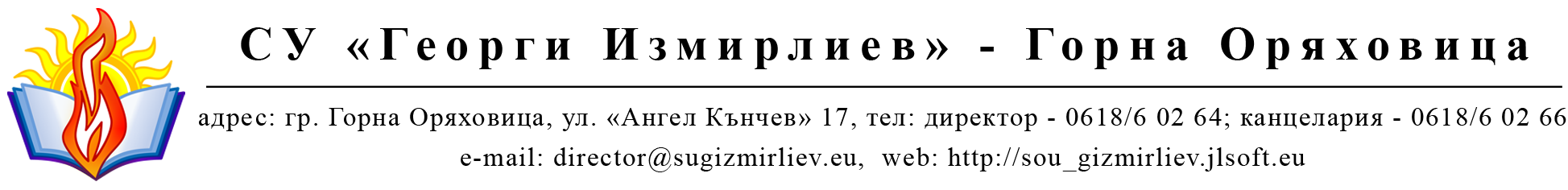 ПРОТОКОЛЗА ПРИЕМАНЕ НА УСТНО ЗАЯВЛЕНИЕ ЗА ДОСТЪП ДО ОБЩЕСТВЕНА ИНФОРМАЦИЯ Днес, .............................................................................................         (дата; имена на служителя).................................................................................................................                                                                           (длъжност, дирекция, отдел)прие от г-н/г-жа .......................................................................................                           (трите имена или наименованието и седалището на заявителя)	адрес за кореспонденция: ..........................................................................………………………………………………………………..………………………………………………………………..телефон..................................., ел. поща...................................................ЗАЯВЛЕНИЕ ЗА ДОСТЪП ДО ОБЩЕСТВЕНА ИНФОРМАЦИЯ   ОПИСАНИЕ НА ИСКАНАТА ИНФОРМАЦИЯ:.....................................................................................................................................................................................................................................................................................................................................................................................................................................................................................................................................................................................Желая да получа исканата информация в следната форма:        (моля, подчертайте предпочитаната от Вас форма)Преглед на информацията – оригинал или копие, или чрез публичен общодостъпен регистър;Устна справка;Копия на материален носител;Копия предоставени по електронен път, или интернет адрес където се съхраняват или са публикувани данните; Комбинация от форми - ............................................................Заявител: …………………..…                                            Служител:.…………………….